Executive position SummaryExec applications are due dates: President, VPE, Senior Environmental, Gear, First Aid – Not Accepting This Year All other positions - Sunday March 21st by 11:59pmemail to; outdoorclub.mac@gmail.com with subject heading “Exec Application 2021”MOC Exec Layout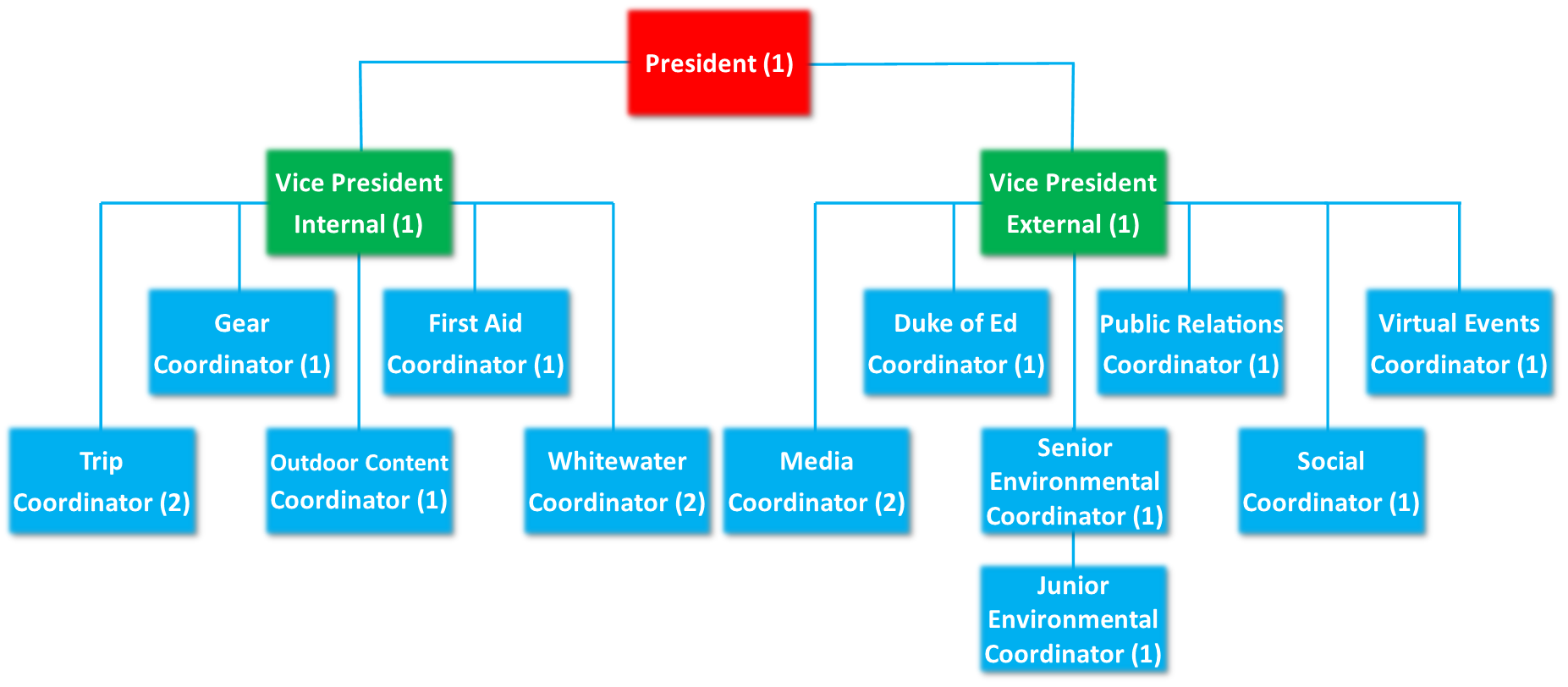 TIME COMMITMENTS: all executives are responsible for attending weekly Exec meetings which last an hour. On top of this an Exec will have anywhere between 1-many h/week of work. Depending on the week (sometimes you don’t have anything, sometimes you have a lot). Additional meetings/commitments may be necessary for certain positions.Only positions listed below are currently open for application:Trip Coordinator - 1 Position:The Trip Coordinator focuses on overseeing all the overnight and day trips run by the club. Major trip planning responsibilities are those of Algonquin, Reading Week/Winter Break trips and Dog sledding. The trip coordinator is then responsible for filling the schedule with other trips and finding leaders or other executive members to do the organization:Plan trips with the VP Internal and anyone with a cool trip ideaAssure safety protocols are followed and explained to leadersAssess leader needs for each  tripCreate trip schedule before each termWrite up the emergency response plan for each trip with trip leadersBe present at pre-trip meetingsManage the trips emailOutdoor Content Coordinator – 1 Position:The Outdoor Content Coordinator is responsible for the creation of content for workshops, trip leaders, our website, guidebook, etc. It will involve taking outdoor skills, information, maps, etc. and converting it into easy to share formats across MOC’s offerings.Work on the development of MOC’s outdoor skills guidebookWork to develop outdoor skills and content for MOC’s websiteWork to create skills and outdoor resources for MOC’s leadersMap development and creation for MOC tripsOrganizing and digitizing MOC’s paper resources (Maps, books, etc.)Assist the Social Media Coordinators in creating outdoor skills posts for our social media platformsAssist the Gear Coordinator with developing how to video guides for MOC’s equipmentOther duties as assignedWhitewater Coordinator – 2 Positions: This position is COVID dependentOur Whitewater Coordinators are responsible for running our weekend whitewater pool sessions and workshops. The coordinators also work to create and run whitewater trips (canoeing, rafting, or kayaking) for the club.Approximately 5-6 pool session per term, run on Sundays (pool sessions are from 2:00-3:30pm)0-1 kayak workshop per term depending on availabilityManage the whitewater club Facebook pageResponsible for whitewater promotionResponsible for whitewater club gear and maintenance Whitewater certifications preferred; whitewater experience preferredIn the event that pool sessions cannot run in the 2021-2022 school year, whitewater coordinators will assist trip coordinators with those duties.Social Coordinator - 1 Position:The Social Coordinator is responsible for organizing socials and events relating to the outdoors club and the greater McMaster community. They works to recruit new members through events and work to promote the club on campus, with other clubs, and with the greater Hamilton community.Schedule and organized weekly outdoors club related events/socialsSchedule and organize Beginning and end of year socialsAttend/run most socials, or work to have another member of the club run the eventAssist VPI and President on scheduling and planning leader socialsAdvertise events on social media with the Media CoordinatorAssist Media Coordinator in the creation of posters for events/socialsVirtual Events Coordinator – 1 Position: The Virtual Events Coordinator will work closely with the Social Coordinator to plan virtual events for the club, including workshops, guest speakers, promotions, and more. They works to recruit new members through virtual events and work to promote the club across campus, through other clubs, and within the greater Hamilton community. Schedule and organized bi-weekly virtual outdoors club related events/socialsAssist the Social Coordinator to schedule and organize beginning and end of year socialsAttend/run most virtual events, or work to have another member of the club run the eventAssist VPI and President on scheduling and planning virtual leader socialsAdvertise events on social media with the Media Coordinator and Social CoordinatorAssist Media Coordinator in the creation of posters for events/socialsMedia Coordinator - 1 Position:The Media Coordinator is responsible for all things social media within the club posting to Instagram Facebook and our monthly emails. They work closely with all exec members specifically the VP Internal and External:Creating a monthly email newsletter and sending it outPosting trip photos before/during and after tripsCreates posters for Outdoor Club events and works to post them around campusWorks to recruit new members to the club and promote events and tripsAnswer the club general email and messenger on FacebookManages the clubs Facebook, Twitter, Instagram, and Website with the VPE and PresidentDuke of Edinburgh Coordinator – 1 Position:The Duke of Ed Coordinator teaches people about the Duke of Ed program and helps them apply for it and complete their steps in the program.Hold two seminars about the Duke of Ed program(fall/winter)Help McMaster students sign up for Duke of EdBe at club fest to get people to sign up for Duke of EdAdvertising the Duke of Ed program to McMaster studentsManage McMaster’s Duke of Edinburgh program; including helping other students with their Duke of Ed work, keeping track of the database, advising students on their awards progress, admin work related to the program Preference given to those with prior Duke of Ed experienceThis position extends beyond the McMaster Outdoor Club to the entire McMaster University student body. It is an external volunteer position run through the club, but covers all students interested in the Duke of Ed programJunior Environmental Coordinator – 1 Position:Our junior environmental coordinator works alongside the Senior Environmental Coordinator and Nature at Mac to deliver environmental programming to the club and greater campus community. They are involved with planning and running environmental events, workshops, and cleanups.Works closely with Nature at Mac and sits on their environmental council (bi-weekly meetings)Advertise environmental events and topics on social mediaSchedule and run environmental outdoor club events and workshopsHelp schedule and run Cootes cleanups along with Nature at Mac (around 1 per term)Helps run and organize the Nature at Mac/Outdoor Club Sunday hike seriesHelps Nature at Mac organize and run stewardship hikesPublic Relations Coordinator – 1 Position:The Public Relations Coordinator is in charge of all outreach outside the university. This role will be in communication with other outdoor clubs from other universities and promote outdoor events to our members. They will also be tasked with communicating with sponsors and companies to receive sponsorships and deals.Works closely with VPE, VPI, and PresidentBeing available to assist with fundraising/sponsorship initiativesAssisting with the creation/ dissemination of leadership resourcesSeeking opportunities for leadership developmentMaintaining connections with club alumniCommunicating with outside bodiesEnsuring that we maintain our sponsorshipsHelp manage the club admin emailWork to communicate between other clubs on campusPlan fundraisers throughout the year (at least 1 per term)McMaster Outdoor Club (MOC) Executive Application for 2021/22Exec applications are due Sunday March 21st by 11:59pmEmail to; outdoorclub.mac@gmail.com with subject heading “Exec Application 2021”Please attach an updated resume along with the application bellowPlease choose up to three positions that you would like to participate as on the 2020-2021 MOC Executive. Choose them in the order of your interest, 1st being the most desired and 3rd, still something you’d like to do! Name:Email:Phone Number:Current Program:2021-2022 Program year:Will you be graduating next year?Why do you want to be on the MOC ExecutiveDescribe any leadership experience, positions, and responsibilities that you think will be valuable to the club. Favourite outdoor activityDream tripBiggest fearIf you were a fruit, what fruit would you be?PositionWhat qualifications will you bring to the position?What would you do/bring to this position?#1#2#3Insert a picture of YOU. Also please attach a proper jpeg pic of you with the email.(can be of you doing something outdoorsy, you on a trip, or anything appropriate)